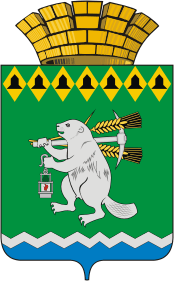 Дума Артемовского городского округаV созыв 91 заседание                                                 РЕШЕНИЕ от 31 марта 2016 года                                          				          № 800О принятии  Положения о порядке приватизации муниципального имущества Артемовского городского  округаРассмотрев проект решения Думы Артемовского городского округа «О принятии  Положения о порядке приватизации муниципального имущества Артемовского городского  округа», в соответствии с Гражданским кодексом Российской Федерации, статьями 50,51,85 Федерального закона от 06.10.2003           № 131-ФЗ «Об общих принципах организации местного самоуправления в Российской Федерации», федеральными законами от 21.12.2001 № 178-ФЗ «О приватизации государственного и муниципального имущества», от 22.07.2008       № 159-ФЗ «Об особенностях отчуждения недвижимого имущества, находящегося в государственной собственности субъектов Российской Федерации или в муниципальной собственности и арендуемого субъектами малого и среднего предпринимательства, и о внесении изменений в отдельные законодательные акты Российской Федерации», от 26.07.2006 № 135-ФЗ «О защите конкуренции», на основании Устава Артемовского городского округа, Дума Артемовского городского округаРЕШИЛА:     1. Принять Положение о порядке приватизации муниципального имущества Артемовского городского округа (Приложение).2.  Признать утратившим силу решение Думы Артемовского городского округа от 27.03.2014 № 455 «О принятии Положения о порядке приватизации муниципального имущества Артемовского городского округа».3.  Опубликовать настоящее решение в газете «Артемовский рабочий» и разместить на официальном сайте Думы Артемовского городского округа в информационно-телекоммуникационной сети «Интернет».4. Контроль за исполнением настоящего решения возложить на постоянную комиссию по экономическим вопросам, бюджету и налогам  (Саутин И.И.). Глава Артемовского городского округа                                                       О. Б. Кузнецова